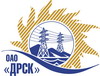 Открытое акционерное общество«Дальневосточная распределительная сетевая  компания»ПРОТОКОЛ ПЕРЕТОРЖКИПРЕДМЕТ ЗАКУПКИ: право заключения договора на выполнение работ: «Замена дверей на ПС 35-110 кВ, ЗТП 6-10 кВ» для нужд филиала «Приморские электрические сети» (закупка 1608 раздела 1.1.  ГКПЗ 2013 г.).Плановая стоимость: 2 914 000,0 руб. без НДС. Приказ о проведении закупки от 24.07.2013 № 327.ПРИСУТСТВОВАЛИ: два члена постоянно действующей Закупочной комиссии 2-го уровня. ВОПРОСЫ ЗАСЕДАНИЯ ЗАКУПОЧНОЙ КОМИССИИ:В адрес Организатора закупки заявок не поступило. РЕШИЛИ:Утвердить протокол переторжки.Ответственный секретарь Закупочной комиссии 2 уровня                               О.А.МоторинаТехнический секретарь Закупочной комиссии 2 уровня                                    О.В.Чувашова            № 428/УР-Пг. Благовещенск20 августа 2013 г.